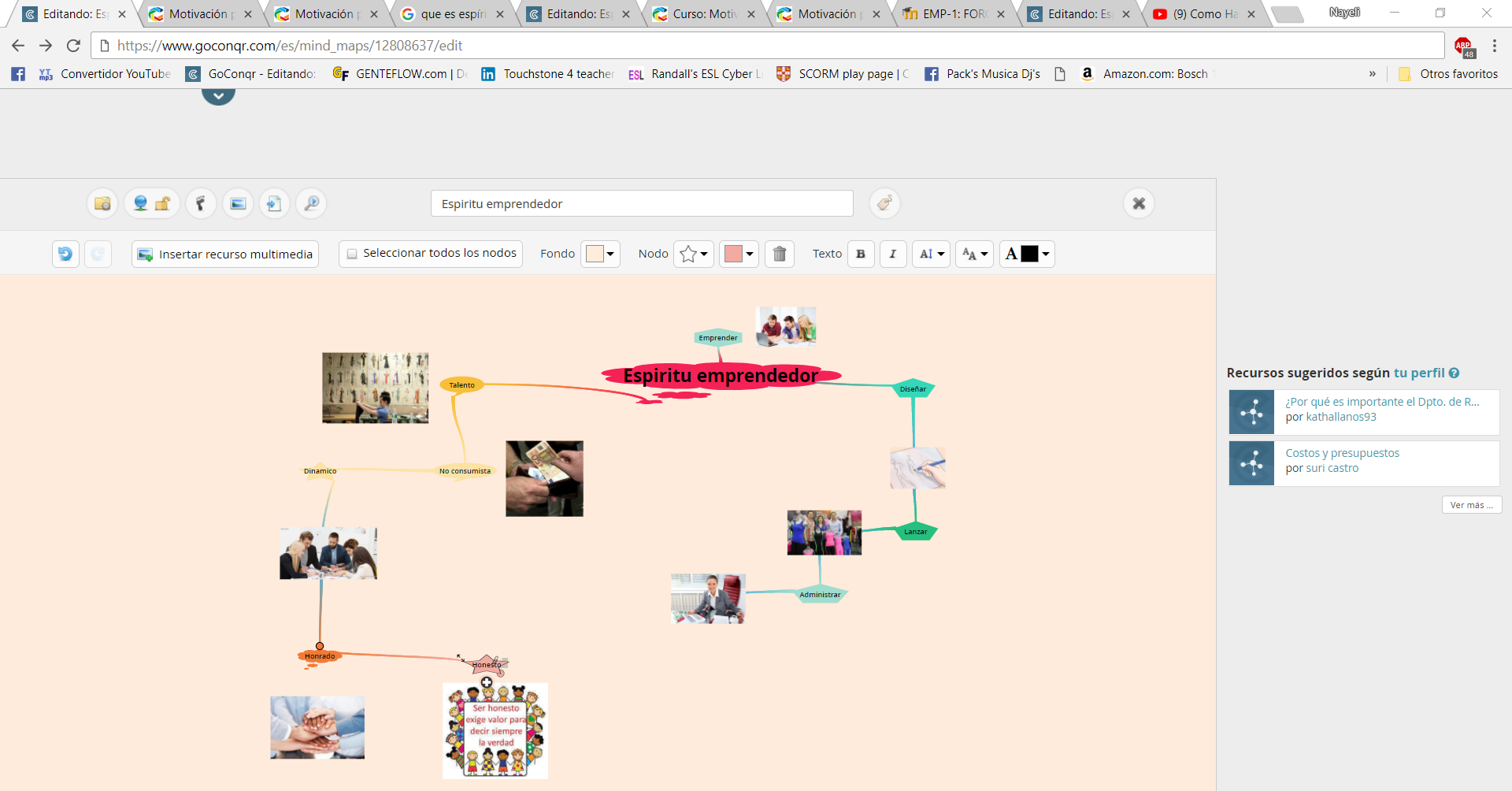  Espíritu emprendedor 